On Sunday our Irish friends arrived in Zagreb. They were accomodated at host families. On Monday they came at the school at 8.15am. They were officially welcomed by the principal, Mrs. Vlatka Kovač and the pupils from various classes performed song and dance routines after the Croatian and Irish national anthems. After we had a tour of the school and in the afternoon we visited Zagreb Botanical Gardens and a guide introduced us to the city and its history. During the mornings, students from Ireland attended classes. There they were able to get acquainted with the curriculum in Croatia. In this way they could compare the Irish and Croatian system of pupils' education in elementary school.During their visit we  were all  invited to the Irish Embassy in Zagreb by ambassador Olive Hempenstall. She explained the work of the embassy and notable links between Ireland and Croatia.Next day, Mr. Bernard Vrban from Irish Ambassy came to our school to see Gaelic football and Irish dancing.As part of their classes, students had a big competition in the quiz Kahoot and learned a lot about Croatia and Ireland. Also, the students were preparing pancakes and štrukles together.On the occasion of the arrival of our friends from Ireland, we organized special workshops of the Croatian Red Cross on the subject: “Save life”, as well as a “Plant music” workshop, where we learned that plants sang.For the time we shared, we used the opportunity to get acquainted with the natural beauties of the Medvednica Nature Park. We took them to Veternica cave and introduced them to her inhabitants - bats. Some of these bats are protected by the Natura 2000 project.It was a fun-filled week in Croatia – visiting Zagreb Zoo, Bundek lake and park by the Sava River, stadium Dinamo, Nikola Tesla Museum and coal mines.Thanks to the project coordinator Padraig O'Brien how nice we spent time together You can see on the following links:https://youtu.be/Wtez8W_EBvchttps://youtu.be/k_eQ8eqRWdQhttps://youtu.be/jM1SE61YoPkSCHEDULE OF ACTIVITIES FOR STUDENTS AND THEIR ACCOMPANIMENT DURING THE EXCHANGE STUDENTS FROM IRELAND ENVOLVED IN PROJECT ERASMUS + „LEARN & PLAY WITH ICT“, 28.5.2019.-5.5.2019.28.4.2019. (Sunday)- 14:05 - arrival at Franjo Tuđman airport, Croatian Airlines, flight OU 513- meeting with host families- arrival at host families and free time with them29.4.2019. (Monday)- 8:15 - reception of the guests from Ireland at school Grigor Vitez- anthem, school performance- a school tour- teaching- every Croatian student hosts Irish friend in his class- the lunch at school- 14:30 - afternoon sightseeing, Botanical garden, accompanied by guide, funicular, Museum of illusions (25 kn, 18:00), Croatian cake kremšnita-dinner at home30.4.2019. (Tuesday)- 8:00 - class- preparation for Kahoot quiz- Kahoot quiz – Croatia: Ireland, class no.5, ground floor- going to the ZOO and lunch (45 kn, 15:00 start of workshop)- tour of Maksimir park- tour of Maksimir stadium (10kn) – time not confirmed yet1.5.2019. (Wednesday- the Labour Day)- 11:00 - going to Bundek lake- pizza at Bundek (58 kn)- Avenue Mall cinema (50 kn)2.5.2019. (Thursday)- 8:00 - class ( workshops at Grigor Vitez little house; Cooperative- the flowers, lavender, teas, Croatian food štrukle…)- the lunch at school- 13:30 – Presentation of activities – Croatian Red Cross- 15:30 – Music of plants - workshop- sport's afternoon at school playground ( the presentation of Irish football), meetings, award of certificates for participation in the project, music…)3.5.2019. (Friday)- 8:30 - excursion to Medvednica Nature park - Natura 2000, Veternica cave (20kn, 11:00, english guide)- lunch at Glavnica mountain hut (cca 40 kn, depends on choice)4.5.2019. (Saturday)- free morning for shooping- lunch at family- meeting in front of the school at 13.30- Sveta Nedjelja Adrenalin Park ( zip line, archery, football, ATM ride, artificial rock climbing…); 200kn, personal transport5.5.2019. (Sunday)- departure at 7.40, from Franjo Tuđman airport, Croatian Airlines, flight OU 512( arrival at the airport arround 6.30)NAMES OF CHILDREN FROM IRELAND:  Evan Gannon ( boy, 10 years old)- Ana BudimlijaCathal Tierney ( boy, 11 years old)- Ivan BrnjacRuby Fitzpatrick (girl, 11 years old)- Iskra CarAoife Heaney (girl, 11 years old) – Iva BabićKelly Ann Walsh ( girl, 12 years old)- Sara Martinić, they have a dog at the houseAccompany:Patrick O'Brain ( principal and teacher)Michelle Gannon ( parent)-accomodation at Central Hotel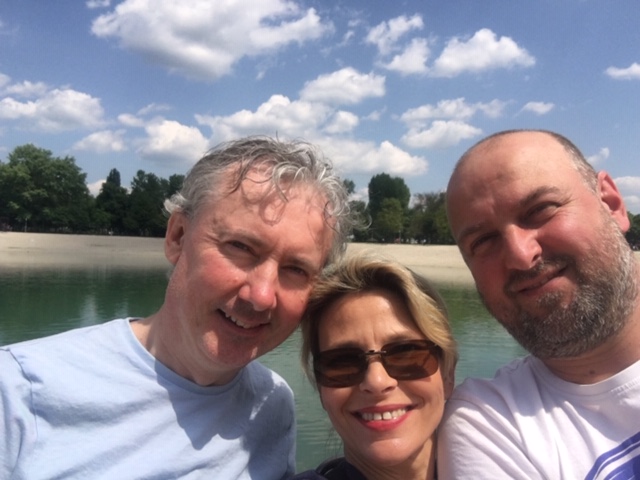 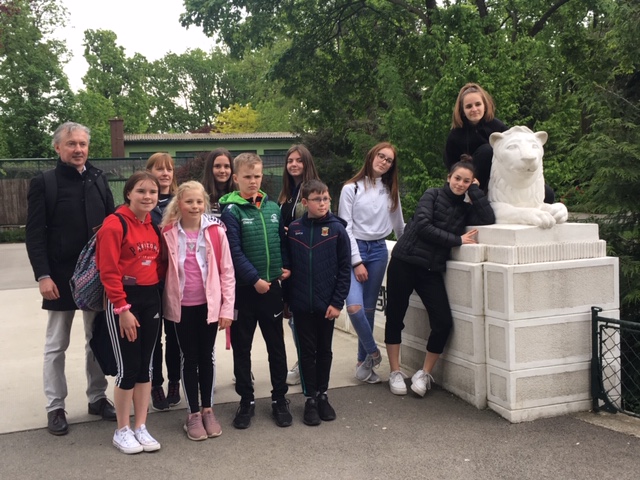 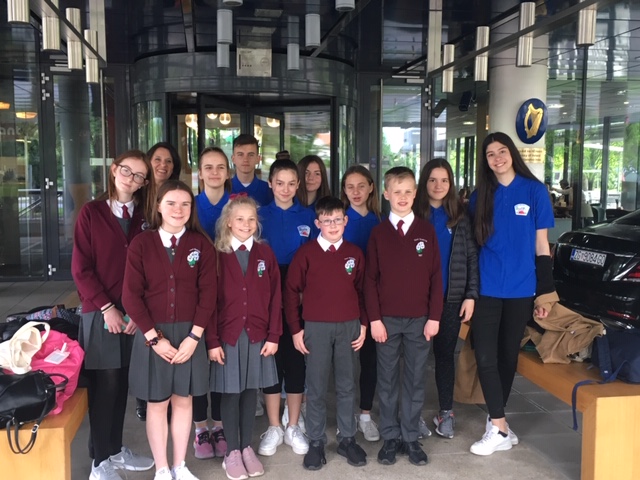 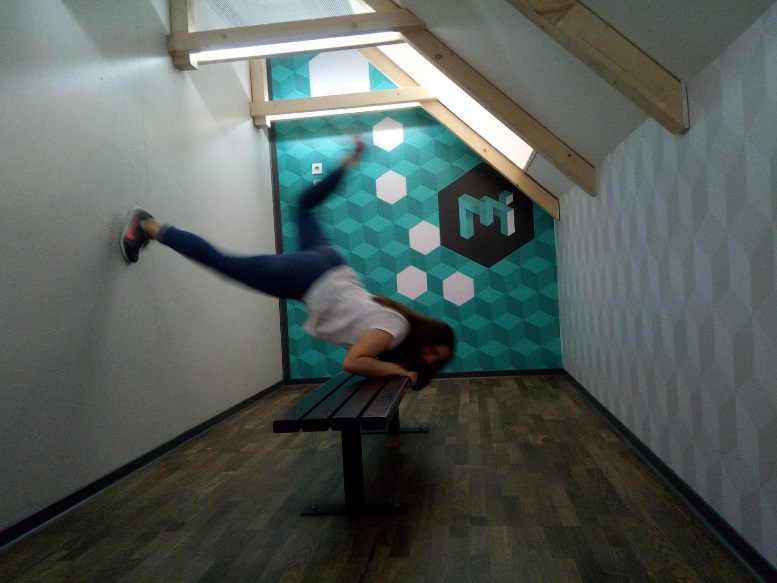 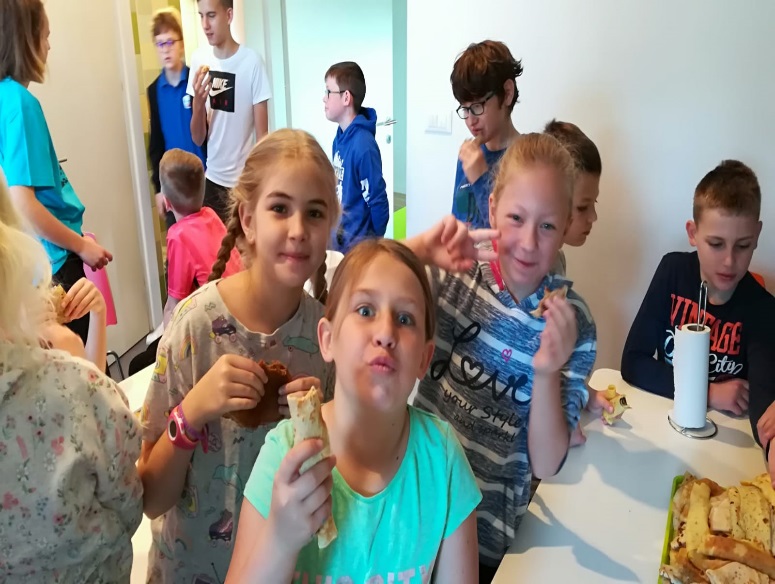 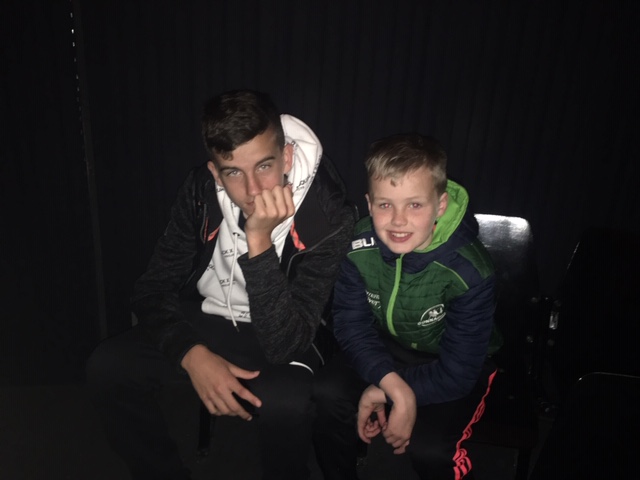 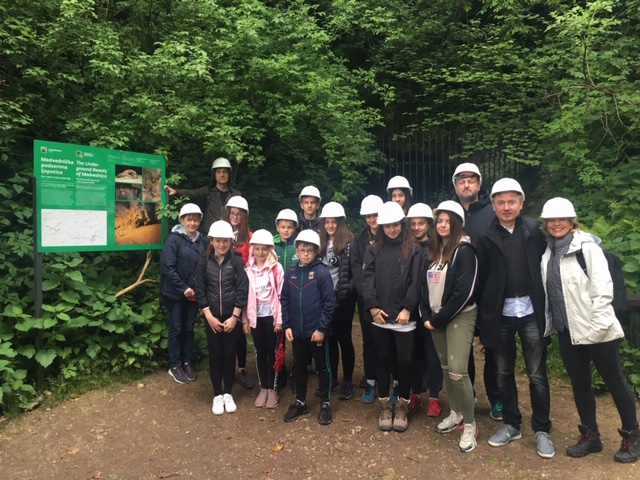 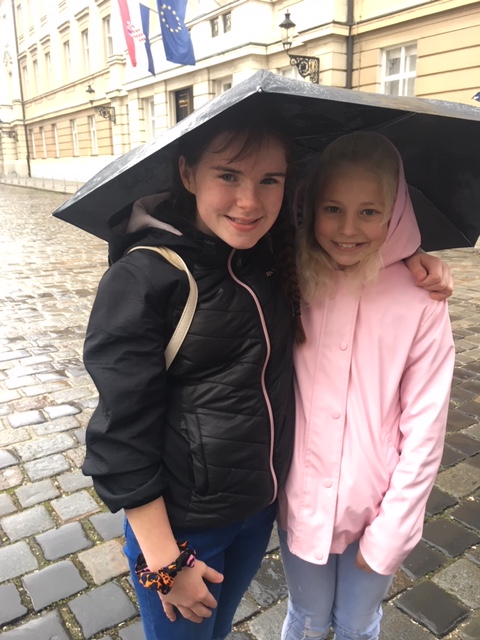 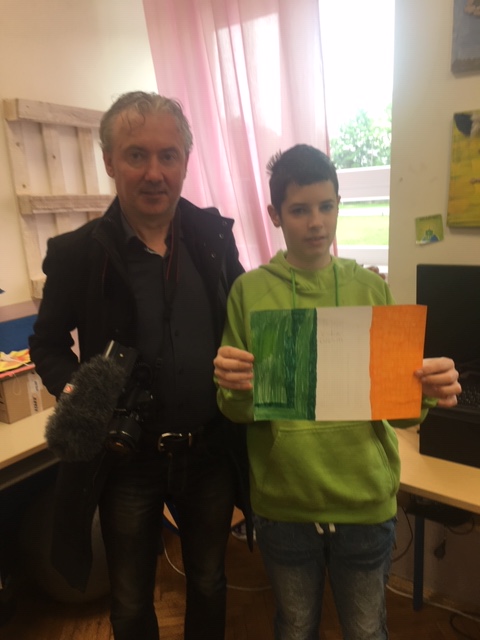 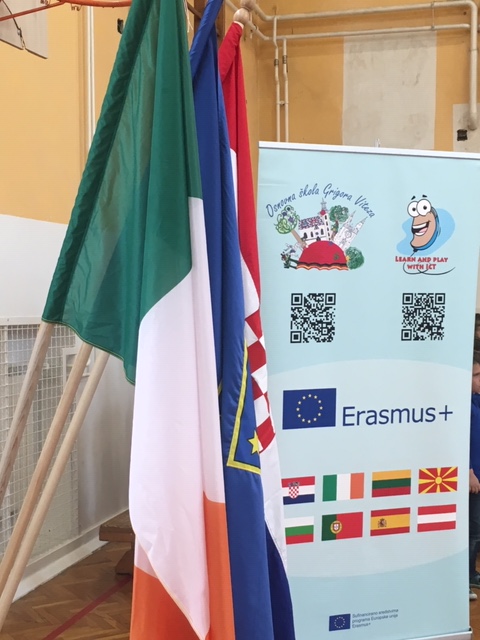 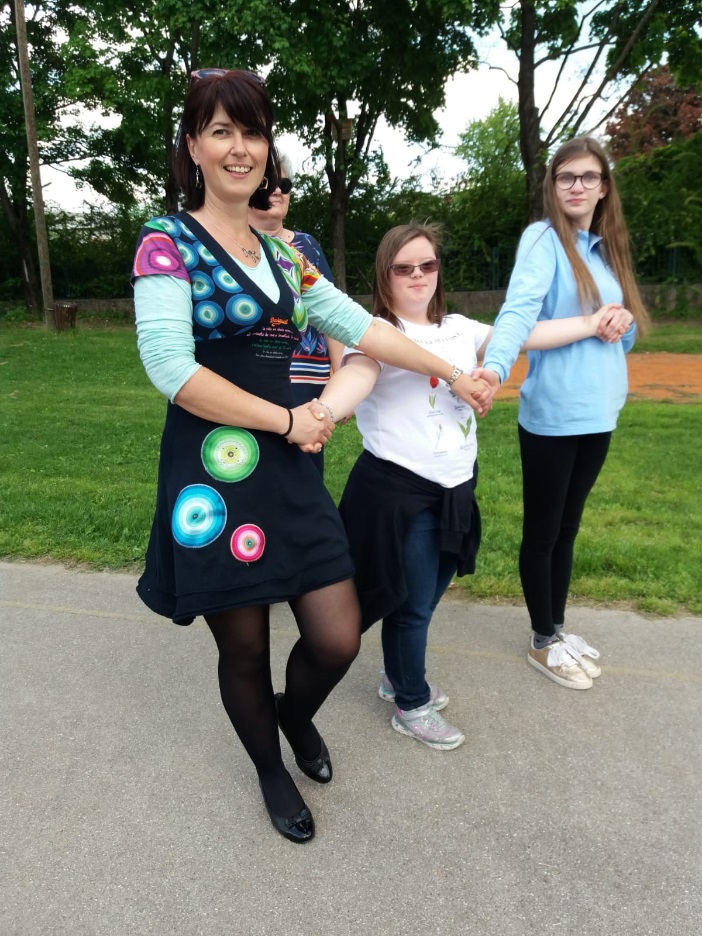 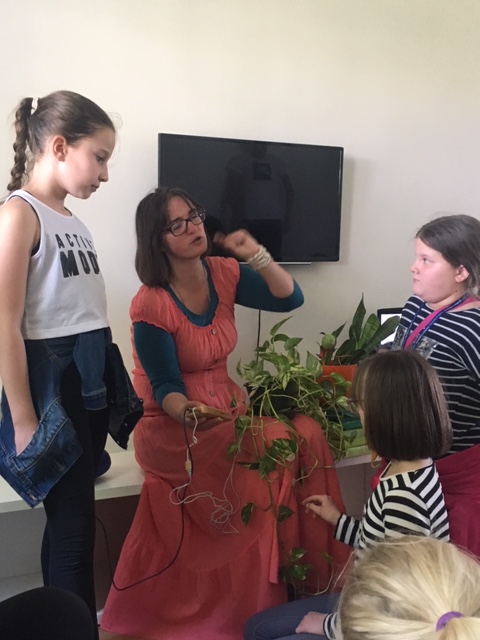 